Tennessee Intensive Transformation Cohort (ITC) 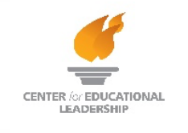 Problem Definition WorksheetSchool Name:  Briefly articulate the main problem your school will need to address regarding student learning this fall.How might we…Name one or two of the potential constraints in addressing this issue.What might success look like?Why is it important for us to change in order to address this problem?Where is our school community’s comfort level for change and redesign (on the continuum from incremental to fundamental)?Does our individual and collective comfort level match the level of change needed and required to address our problem?